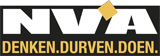 Brugge,  19/12/2017Agendapunt 9 :  overdracht van zwembaden  Jan Guilini en Interbad naar de divisie Secundaire Diensten van TMVW Collega’s,Traditioneel interpelleren de gemeenteraadsleden niet op de vergadering van de gemeenteraad van december. Al was het maar om in vredevolle kerststemming het werkjaar af te sluiten.

Dit weerhoudt het college van burgemeester en schepenen evenwel niet om ons nog vlug, een belangrijk dossier door de strot te duwen. De enige reden waarom zo nodig vandaag er in extremis een beslissing moet genomen worden omtrent de overdracht van de exploitatie van Guilini en Interbad is omdat het decreet intergemeentelijke samenwerking verbiedt om dergelijke beslissingen te nemen tijdens een verkiezingsjaar. Het is dus de laatste kans om dit nog te doen!Er is nochtans geen enkele reden om dit dossier nu nog snel te beslissen. Immers, de effectieve overdracht zal pas plaats vinden in november 2019 en dit omwille van de juridische situatie van de CVBA voor het Interbad. Tijd genoeg dus om dit dossier op te nemen vanaf januari 2019 en dit met een nieuw bestuur. In eerste instantie om een correcte sterkte-zwakte analyse te maken van deze mogelijkheid, maar vooral om dit op voorhand grondig voor te bereiden en uit te praten met alle betrokkenen, in de eerste plaats het personeel en de gebruikers. Het is een voorbeeld van onbehoorlijk bestuur: een niet dringende beslissing nemen waarvoor het nieuwe bestuur vanaf 2019 moet opdraaien! Niets nieuws onder de zon met dit college. Verbazingwekkend dat we het ganse verhaal nog niet in de krant hebben gelezen.Daarenboven blijkt uit de stukken dat het dossier niet rijp is voor beslissing, enkele voorbeelden:Hoe zit het met de situatie van het personeel? Geen afdoend antwoord in de bijgevoegde stukken.   Wij vernemen dat er pas gisteren in Interbad een eerste infovergadering is geweest. Gebrek aan respect voor de betrokken personeelsleden is eens te meer duidelijk! In het voorstel van Farys  - wat Guilini betreft --  zitten twee opties: welke optie wenst de stad te nemen, of weten jullie het niet! Of nog beter, de situatie van het personeel interesseert jullie niet …  Is er overleg gepleegd met de stad Damme omtrent de afhandeling van de bestaande CVBA Interbad? Wij zien alvast hiervan niets in het dossier.Is er overleg geweest binnen de algemene vergadering van Interbad? Gisteren was er een buitengewone algemene vergadering van Interbad met op de agenda “Goedkeuren meerjarenplanning 2018-2020”. Huidig voorstel is daar zelfs niet ter sprake gebracht!Welke garanties en welke inspraak krijgen de stad en in eerste instantie de vele gebruikers (sportverenigingen, scholen, particulieren, … )  op een “klantvriendelijke uitbating” ?Er is geen zicht op de budgettaire consequenties. We worden hierin bijgetreden door de financiële dienst van de stad, we citeren “ voor het zwembad Guilini kunnen de budgettaire en boekhoudkundige consequenties aldus pas in de loop van 2018 exact berekend worden”. Een eerste blanco cheque!Een tweede blanco cheque lezen we ook in dit advies: het exploitatietekort moet jaarlijks bijgepast worden door de stad: welke inspraak krijgt de stad in de exploitatie teneinde het verlies zo beperkt mogelijk te houden ? We lezen in het dossier hieromtrent niets, dus geen enkele garantie. TMVW speelt zwembad en de Brugse belastingbetaler draait ervoor op. We hebben geen zicht op de diverse overeenkomsten en boekhoudingschema’s. Deze laatsten moeten daarenboven nog opgemaakt worden.De belangrijkste en enige  reden en die wordt dik in de verf gezet is het zogenaamde budgettaire voordeel door de aftrekbaarheid van de BTW. Dit voordeel wordt geraamd om 45.000EUR per jaar. Het is daarenboven een raming. Moeten we daarvoor  de exploitatie van onze zwembaden afstaan en zelfs een blanco cheque tekenen aangaande het bijpassen van de tekorten ?   Een retorische vraag, als u het ons vraagt …  ! Reeds in het begin van deze legislatuur hebben we gewezen op het onzinnige van een afzonderlijke juridische structuur voor Interbad, al was het maar omwille van de bestuurlijke organisatie ervan en we staan open voor andere modellen. Doch een beslissing kan pas genomen worden in het juiste kader en met zicht op alle elementen van het dossier.
Het ganse verhaal is een koude douche voor medewerkers, de vele sportgebruikers en de stad.  
Wij stellen dus voor om dit agendapunt terug te trekken. Vriendelijke groetenGeert Van Tieghem  - Paul Desendergeert.vantieghem@nvabrugge.be